Natation Gatineau est une organisation dynamique qui regroupe tous les types de nageurs. Comptant près de 800 athlètes, le club est l’un des plus grands au Québec. Divers programmes sont offerts tels que la Voie olympique, Groupes d’âge, Para-natation et Haute performance et ce, principalement au Centre sportif de Gatineau, mais également dans les autres piscines satellites de la ville de Gatineau.Gatineau, une ville avec une population jeune, est reconnue pour sa qualité de vie. Elle est située au nord de la rivière des Outaouais, en face d’Ottawa, Ontario. Gatineau est la 4e ville en importance au Québec et la région d’Ottawa-Gatineau constitue la 4e agglomération au Canada après Toronto, Montréal et Vancouver.Notre visionNatation Gatineau a comme vision de développer une communauté autour de la natation compétitive ayant pour objectif d’améliorer la santé et le bien-être de ses membres. Nous visons à créer une passion à vie pour la natation et à offrir à chacun de nos membres la possibilité d’atteindre son plus haut potentiel dans le sport et dans la vie.Notre missionNatation Gatineau se donne pour mission de créer une culture exceptionnelle qui favorise le leadership organisationnel et l’excellence de ses programmes de natation. Nous nous basons sur des approches qui ont fait leurs preuves, la fierté collective ainsi que la performance collective et individuelle à tous les niveaux.Nos valeursExcellence, Détermination, Persévérance, RespectNous sommes à la recherche d’une personne dynamique et structurée pour se joindre à notre équipe. Cette personne, sous la responsabilité du conseil d’administration, travaillera en étroite collaboration avec l’équipe d’entraîneurs.Salaire concurrentiel basé sur l’expérience et les qualifications (entre 45 000$ et 60 000$)Programme d’assurances collectives (maladie, vie, invalidité) payé à 50% par NGAccès à un REER collectif si vous le désirez.Un environnement de travail hybride (50% bureau / 50% à distance)Soumission des candidaturesNous remercions tous les candidats pour leur intérêt. Toutefois, seuls les candidats retenus seront conviés à une entrevue. date d’entrée en fonction .Pour postulerLes candidats intéressés et qualifiés doivent soumettre en toute confidentialité leur résumé ainsi qu’une lettre de présentation à  administration@natationgatineau.ca. 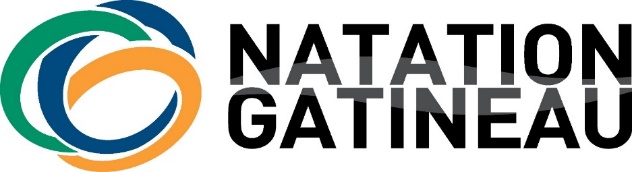 Natation Gatineau est à la recherche d’une ajointe administratifveoste à temps plein ou temps partiel